HASIL BELAJAR SISWA MELALUI METODE INKUIRI DALAM PEMBELAJARAN IPS SUB POKOK BAHASAN MASALAH-MASALAH SOSIAL DI LINGKUNGAN SETEMPAT( Penelitian Tindakan Kelas di Kelas IV SDN Purabaya Kecamatan Leles Kabupaten Cianjur )SKRIPSIDisusun untuk Melengkapi Salah Satu Syarat Kelulusan Sarjana Program Studi Pendidikan Sekolah Dasar S 1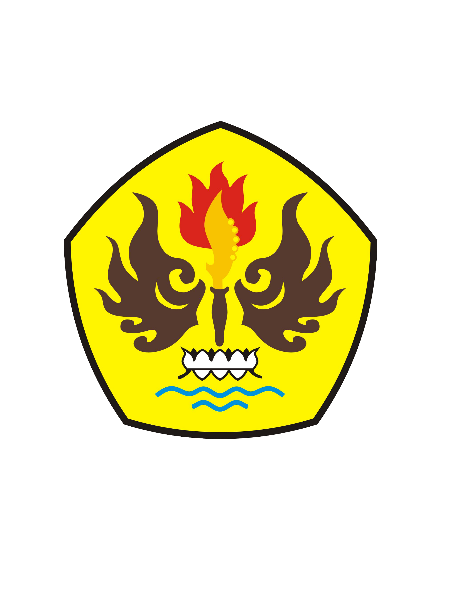 OlehNANANG HIDAYATNIM 125060233PROGRAM STUDI GURU SEKOLAH DASARFAKULTAS KEGURUAN DAN ILMU PENDIDIKANUNIVERSITAS PASUNDANBANDUNG2016